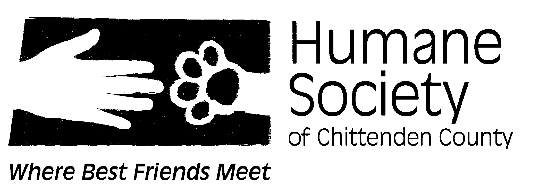 Humane Society of Chittenden County Legacy SocietyLetter of IntentI/we have made provisions to include the Humane Society of Chittenden County in my/our estate plans.This declaration of intent is not a binding legal obligation and I may change at any time.	I/we have provided for HSCC in our estate plans and would be pleased to be part of HSCC Legacy Society. (Please check the appropriate box.)	Provision for Humane Society of Chittenden County in will or living trust 	Retirement plan beneficiary designation	Charitable remainder trust 	Charitable lead trust 	A bequest of gift of real estate or personal property 	Life insurance beneficiary designation	Recognition name(s) for HSCC Legacy Society Listing:  	Please list me as Anonymous.Currently, I anticipate my gift will be valued at approximately: $ ___________________Name/s:	Address:	Phone:	E-mail:	Name of Executor, Personal Representative or TrusteeExecutor Name: __________________________________________________________Phone: ___________________________________ E-mail: ________________________Address: _________________________________________________________________